Описание слайдов презентации на мастер-классе «Душа рисует красоту» с участием педагоговСлайд 1.Добрый день, уважаемые коллеги! Я, педагог дополнительного образования, Несмелова Светлана Валерьевна, представляю Центр дополнительного образования г. Енисейска. Давайте познакомимся с вами, а поможет нам волшебная кисточка, которая у меня в руках, мы будем передавать ее друг другу, называть свое имя и свой любимый цвет.  Еще раз, меня зовут Светлана Валерьевна и мой любимый цвет зеленый…….Отлично, какие замечательные цвета у нас собрались - целая радуга, наша фантазия и краски делают мир ярче и краше, раскрашивают наши мечты.Я предлагаю вам мастер класс, который снимет усталость, поднимет настроение, самооценку и каждый из вас почувствует себя художником и творцом. Тема нашего мастер-класса: «Душа рисует красоту».Слайд 2.Я реализую программу художественной направленности «Друзья волшебной кисти», главная цель которой - развитие творческих способностей  детей через овладение основами художественной культуры.Каждый ребенок по своей природе – творец. Но, как правило, его творческие возможности находятся в скрытом состоянии и не всегда полностью реализуются. Сталкиваясь с недостатком у детей воображения и свободы при работе над композицией, я искала технологии, которые эффективно развивают все три компонента творческих способностей: мотивационный, креативный и волевой. В основе такой технологии должна быть система, раскрывающая художественный талант через импровизацию в изображении, поиск художника  внутри себя. Эти идеи заложены в  инновационных технологиях:- технология развития изобразительной и художественно-творческой деятельности с использованием нетрадиционных техник, направлена на развитие эстетической восприимчивости детей, эмоциональной отзывчивости, творческой активности;- и арт-технология, раскрывает творческий потенциал личности, освобождает скрытые энергетические резервы. Объединяю я эти технологии в технике нетрадиционного рисования – монотипии - удивительном жанре, который занимает позицию между живописью и графикой, между искусством и психологией.Слайд 3.Художники называют монотипию «божественной непредсказуемостью», загадкой. Сочетая цвета, смешивая краски, через простой отпечаток,  мы создаем удивительные образы. Есть убеждение, что образование узоров не случайно, а отражает душевное состояние  художника в момент работы. На формирование узоров влияет волновой процесс - это наши мысли, переживания, душевное состояние.Слайд 4. Для выращивания эмоций, создания образа в мыслях и душе  очень важна предварительная работа с детьми. Здесь приходит на помощь новый формат обучения  – сторителлинг. История, сказка, притча создает эмоцию, переживание, которое ярко окрашивает ощущения, внутреннюю жизнь ребенка, а затем отображается в рисунке. Мы общаемся при помощи слов, а думаем – образами, картинками. Рассказать хорошую историю – это значит рассказать ее так, чтобы дети увидели ее, захотели поучаствовать. На своих занятиях я работаю со всеми видами сторителлинга, классический - когда сама рассказываю историю, активный – когда сочиняем истории по алгоритму с детьми, цифровой - создаем истории с визуализацией. Сегодня представлю классический вид сторителлинга. Слайд 5.          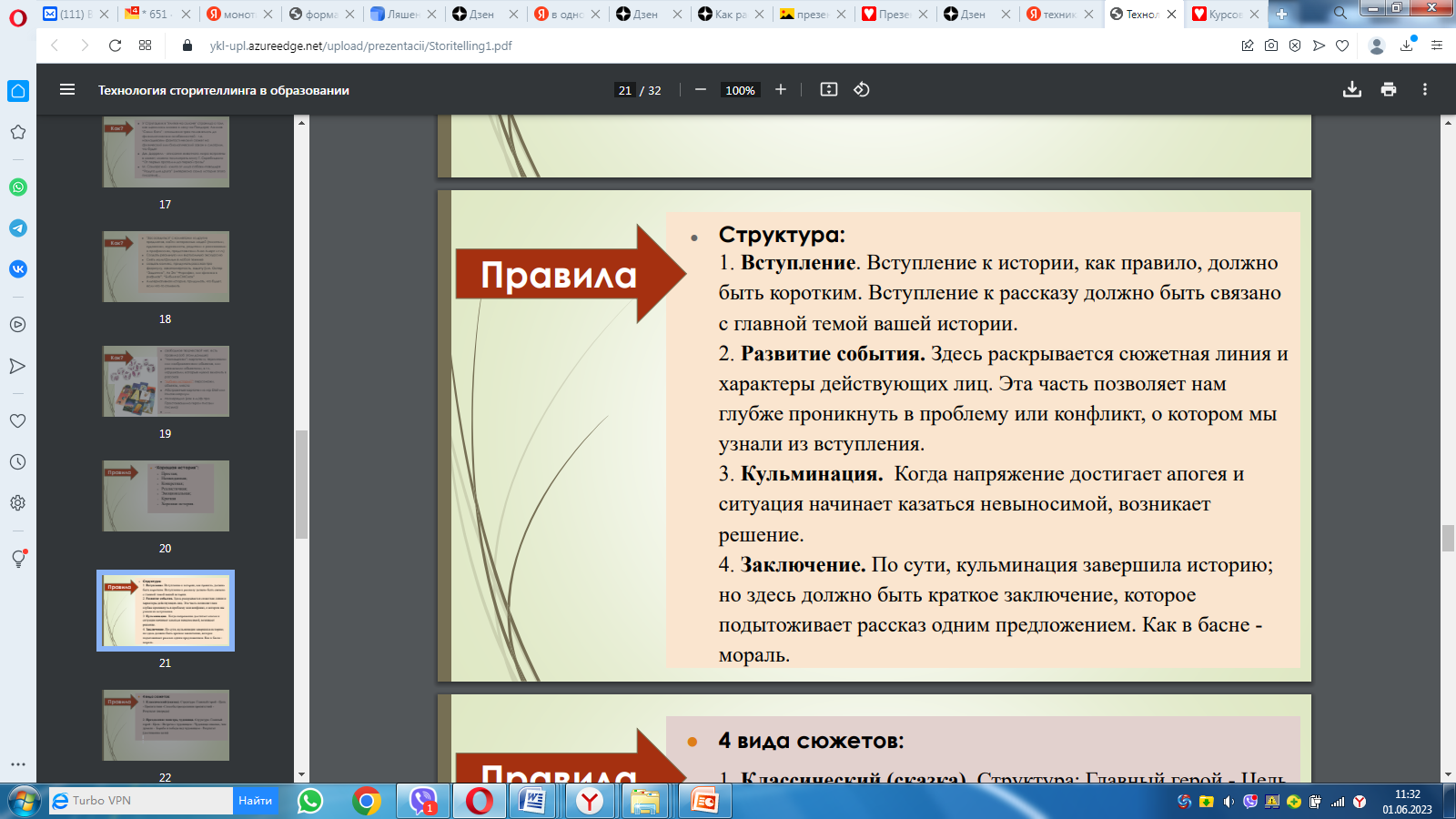  Сочиняю ли я историю сама или переформатирую рассказы каких-либо авторов, я использую структуру сторителлинга. Вступление, развитие событий, кульминация, заключение. Слайд 6. 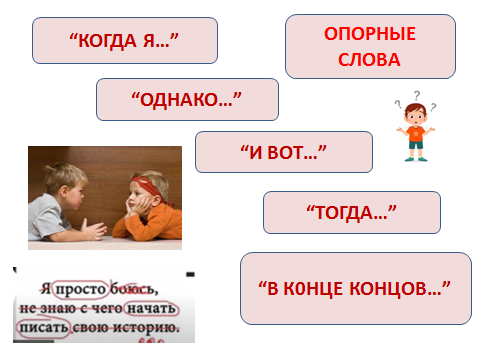 Дети любят сочинять истории по опорным словам или опорным рисункам: «когда я…»; «однако…; «и вот..»; «тогда»; «в конце концов…».Слайд 7. Вернемся к структуре сторителлинга. Поднимите, пожалуйста, руки кто умеет рисовать, а кто не знает, что он умеет рисовать.  В каждом из вас есть творческое начало и рисование помогает нам его открыть. Сегодня произойдет настоящее чудо и поможет нам в этом техника нетрадиционного рисования – монотипия. Сочетая цвета, смешивая краски и создавая образы, мы найдем формулу чудес! Прислушайтесь к себе, чтобы вы хотели нарисовать? Какие образы сейчас возникают в вашей душе? Давайте послушаем удивительную историю.Перед вами разноцветные листы с отрывками истории, которая разбита по этой  структуре, помогите мне, рассказать эту историю так, чтобы мы с вами прониклись образами героев и ситуацией.Кате на день рождения подарили альбом и разноцветные краски с пушистыми кисточками. Она очень хотела научиться рисовать, но у нее не получалось. Катя взяла подарок и вышла на улицу, чтобы увидеть и нарисовать что-то красивое. Перед ее глазами промелькнула красивая бабочка, села на удивительный цветок, там она встретила божью коровку и они вместе начали слушать журчание ручья, в котором, играли в лучах солнца золотые рыбки. Слышались голоса сказочных птиц. Кате нравилось все вокруг, она смочила пушистую кисточку, обмакнула в самую яркую краску и стала думать, чтобы ей нарисовать. Тем временем краска, не задумываясь, сползла с кисти, торопясь, что-нибудь нарисовать, спрыгнула на бумагу. И превратилась в огромную жирную кляксу. Катя очень расстроилась и стала плакать.Ее слезы огромными каплями падали на кляксу. Но тут случилось чудо.Подул ветер и отправил капли в путешествие по белому листу бумаги, сквозь цветную лужу. И клякса, подружившись с капелькой, ожила, стала меняться. Сначала она превратилась в божью коровку, потом в бабочку и другие образы.  Девочка вытерла слезы, улыбнулась и поняла, что краска сама учит ее рисовать, а волшебная капля ей помогает. И она стала добавлять в каплю воды разные цвета и получались разные изображения. Затем Катя взяла тонкую кисточку  и дорисовала жукам усы, бабочке узоры, солнышку лучики, ежику глазки, белке орешки. Замечательный рисунок получился, волшебный! Так Катя научилась рисовать. А помогли ей – бабочки, солнышко, ветер, а главное – большое желание учиться рисованию.А как вы думаете, в какой необычной технике рисовала Катя? В технике монотипия.  Хотите попробовать?Слайд 8. У нас на столе листы плотной бумаги, краски и кисточки. Берем небольшой лист, сложим лист пополам, чтобы получился ровный сгиб.Давайте подумаем немного над будущим образом, выберем тему, цветовую гамму, призовем вдохновение  	На одну сторону бумаги наносится краска пятнами, кляксами, линиями - как душе угодно или в зависимости от вашего замысла. Вторую половину листа смачиваем губкой. Влажную половину накладываем на первую половину с краской и проглаживаем. Плавно разворачиваем лист. В результате на бумаге получается очень живописное нечто. Разверни – и любуйся. На наших глазах рождается чудо. Краски смешиваются сами, затекают, где-то остаются каплями, плавные переходы полутонов, лист покрывается волнами. Теперь включайте фантазию, воображение, исследуйте полученную печать.  	Итак, работа закончена. Давайте проанализируем, как, мы справились с поставленными задачами, как использовали технические приёмы техники монотипия для выражения своего замысла.Получили вы удовольствие от рисования?Вам было интересно? Полюбуйтесь на ваши работы, прочувствуйте в  них ваше состояние, ваши эмоции.  Исследователь графического искусства П. Е. Корнилов сказал: «В монотипии могут работать люди с художественным темпераментом, изощренным глазом, смелой рукой и тонким артистическим вкусом». Эти слова подтверждение того, что вы настоящие художники. Мне очень понравилось с вами творить, дарить вам свои ощущения и эмоции, а также получать их от вас.  Свои работы вы можете подарить своим близким. Желаю радости созидания и успехов.- Молодцы, славно потрудились! Поаплодируем друг другу!«Кто сказал, что пишут красками?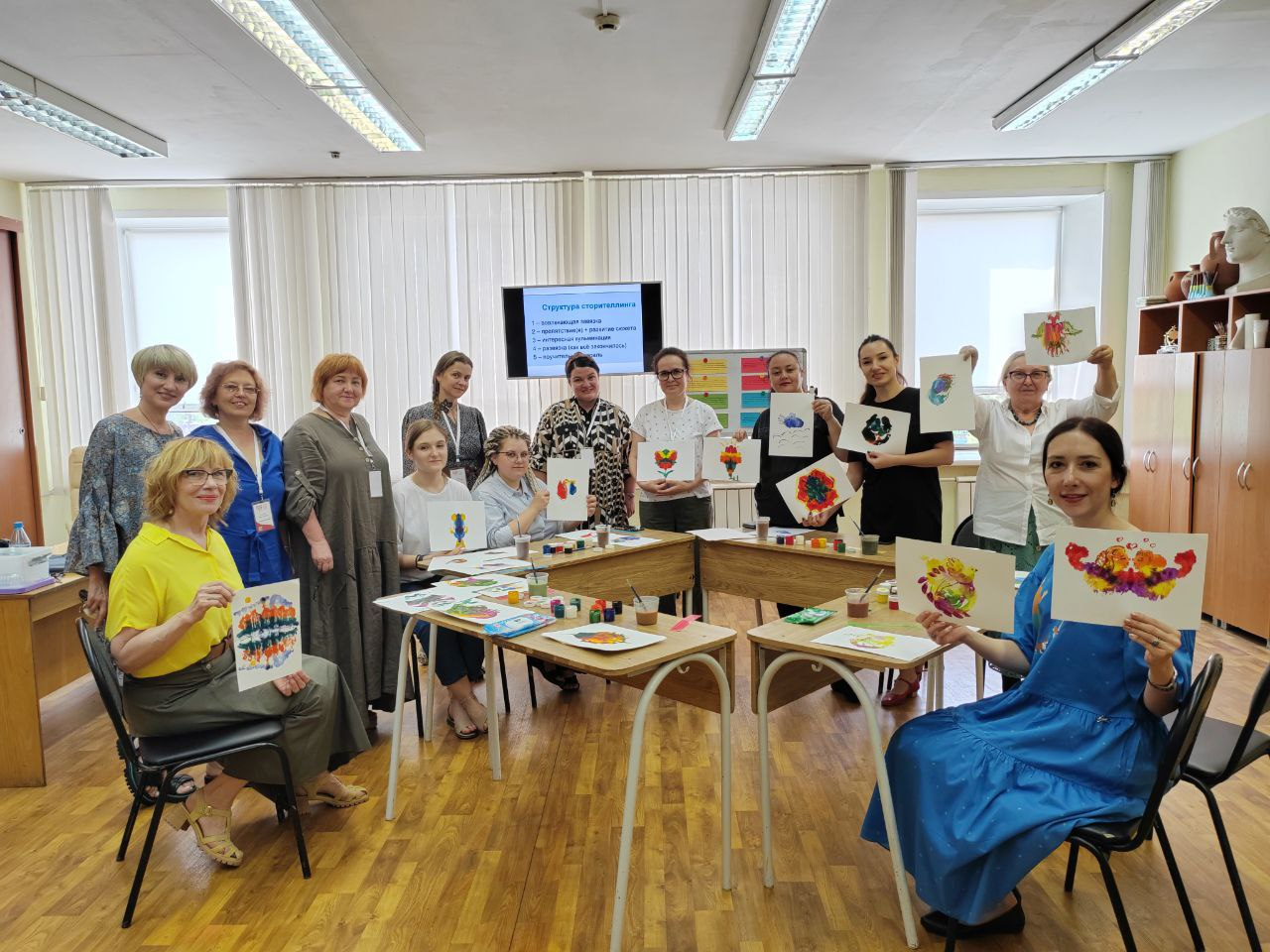 Пользуются красками, а пишут чувствами»Ж.-Б.С.Шарден